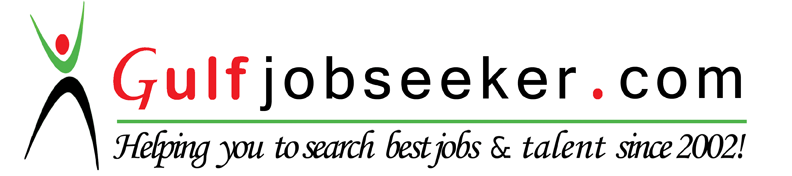 Contact HR Consultant for CV No: 341836E-mail: response@gulfjobseekers.comWebsite: http://www.gulfjobseeker.com/employer/cvdatabasepaid.phpPersonal StatementI am an energetic and enthusiastic finance professional with the sound capability to manage financial and audit operations combined with natural appetite to earn excellence in job. My individual traits also include dynamism and diligence which will be manifested during my employment.ExpertiseExperienceFinance Officer, January 2016 to December 2016Glitz Pharma (Pharmaceutical Company) – Islamabad, PakistanReview of Bank Reconciliation Statements on a monthly basis and preparation of Analysis Report on banking activitiesMonthly Supplier Reconciliation StatementsPreparing Reconciliation of Customers and Suppliers LedgerPreparation and recording of Bank/Cash Payment VouchersPreparation and recording of Bank/Cash Receipt VouchersPreparation and recording of all types of Journal VouchersPreparation of Month end closingsMonthly review of Accounts Receivable, Accounts Payable & Ledger ScrutinyInternal Audit of Raw Materials Store and Finished Goods StoreAssisting External Audit Team in conducting AuditReview of Batch Manufacturing Report (BMR) and making recommendations to minimize cost of productionEffective complaint and dispute management through writing letters to parties and senior managementPosting entries from day book (Excel) to softwareAssisting the Finance Manager in preparation of accountsAssistant Accountant, July 2014 to December 2015MAd MOB (Event Management Company) – Islamabad, PakistanActively participating in company meetings regarding upcoming events, providing suggestions on a regular basis, contributing towards maximization of sales volumesAssisting in the identification and evaluation of the organization’s audit risk areas and providing significant input to the development of a risk-based annual internal audit planAssisting the Accounts Manager in preparation of accountsDeveloping and maintaining productive team-oriented client, staff, and management relationships through individual contacts Monthly review of Accounts Receivable, Accounts Payable & Ledger Preparation of monthly budgets and forecasts and reviewing them on a weekly basisInternal AuditDealing with BanksPreparation of staff PayrollTo maintain petty cash and daily transactionsReview of Bank Reconciliation on a monthly basis and preparation of analysis report on banking activitiesEvaluate Business process for effectiveness & efficiency and provide recommendations for improvementInternee, June 2014 to July 2014Pakistan Telecommunication Company Ltd. (PTCL) – Islamabad, PakistanWorked as an Internee in the Finance Department of PTCLBasic Budgeting reviews, Financial Analysis, Book Keeping and preparation of Reconciliations were part of my daily tasks It was a great learning experience to work under the direct supervision of a competent authorityProvided me with a helpful insight into the growing and dynamic Telecommunications                 Sector                                                                                                            Academic HistoryTechnical Certifications & Trainings AttendedOracle Financials:System Admin, General Ledger, Cash Management, Accounts Payables/ReceivablesQuickBooks & Peachtree: Basic understanding and knowledge of the two Computerized Accounting Software’sMS Office: Proficient user of Microsoft Office (MS Word, MS Excel, MS PowerPoint)Advanced Diploma in Accounting and Business – UK, Diploma in Accounting and Business–UKACCA Talent Gymnasium Campus 2 Corporate workshop in collaboration with School of LeadershipRoots Youth Model United Nations 2012 (RYMUN ’12) Group member of the Administration DepartmentHave an apt understanding of the International Accounting Standards (IAS’s) and International Standards on Auditing (ISA’s)International English Language Testing System (IELTS) 7.5 overall BandsCommunicationI am endowed with decent communication skills which is evident from my excellent performance in IELTS which is viewed a standardized test for gauging English language the world over. In addition to this my employers benefited from my considerable presentation and writing skills.Personal InformationReferences can be furnished upon request.Financial statements analysisReports generationsMonth end reconciliation and analysis reportGeneral Ledger EntriesInternal Audit and process analysisPayroll related activitiesData entry (receipts and invoices)QuickBooks and PeachtreeAccounts receivableOracle FinancialsAccounts payableMS Office (word, Excel)PIPFA Affiliate, 2017Pakistan Institute of Public Finance AccountantsACCA Affiliate, 2015Association of Chartered Certified Accountants, UKB. Sc (HONS) Applied Accounting, 2015Oxford Brookes University, UKBachelor of Commerce, 2011University of the Punjab, LahoreDate of Birth – 27th January 1991Marital Status – SingleLanguages – English, Urdu, PunjabiPassport No. – LS1162631Nationality – Pakistani Staying Country – Dubai (Visit Visa)